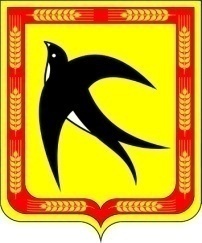 СОВЕТ БЕЙСУЖЕКСКОГО СЕЛЬСКОГО ПОСЕЛЕНИЯВЫСЕЛКОВСКОГО РАЙОНАIII -я сессия IV созываРЕШЕНИЕот 15 ноября 2019 года                                                                                   № 4-22 х.Бейсужек ВторойОб опубликовании проекта решения «О рассмотрении проекта индикативного плана  социально-экономического развития  Бейсужекского сельского поселения Выселковского района на 2020 год», назначении даты проведения публичных слушаний, создании оргкомитетапо проведению публичных слушаний, установлениипорядка учета и участия граждан в обсуждениипроекта решения, создании рабочей группы поучету предложений            Заслушав и обсудив проект решения «О рассмотрении проекта исполнения индикативного плана социально – экономического развития Бейсужекского сельского поселения Выселковского района за 2018 год»,  Совет Бейсужекского сельского поселения Выселковского района решил:             1.Опубликовать проект  решения о рассмотрении проекта индикативного плана социально-экономического развития  Бейсужекского сельского поселения Выселковского района на 2020 год, внесенный главой Бейсужекского сельского поселения Выселковского района,  в газете «Власть Советов».             2.Назначить проведение публичных слушаний по теме «О рассмотрении проекта индикативного плана социально-экономического развития  Бейсужекского сельского поселения Выселковского района на 2020 год» на  9 декабря  2019 года.             3.Создать организационный комитет по проведению публичных слушаний по теме «О рассмотрении проекта  индикативного 2плана социально-экономического развития Бейсужекского сельского поселения Выселковского района на 2020 год» (приложение № 1).               4.Утвердить порядок учета предложений и участие граждан в обсуждении проекта решения о рассмотрении проекта индикативного плана социально-экономического развития Бейсужекского сельского поселения на 2020 год (приложение № 2)              5.Создать рабочую группу по учету предложений по  проекту решения о рассмотрении проекта индикативного плана социально-экономического развития Бейсужекского сельского поселения на 2020 год (приложение № 3).              6.Контроль за выполнение настоящего решения возложить на Корытченкову Светлану Георгиевну главного специалиста, финансиста администрации   Бейсужекского сельского поселения Выселковского района.                7.Настоящее решение вступает в силу со дня его официального опубликования.Глава Бейсужекскогосельского поселения Выселковского района                                                                           Н.М.МяшинаПРИЛОЖЕНИЕ № 1к решению  Совета Бейсужекского сельского поселенияВыселковского районаот 15 ноября 2019 года  № 4-22  СОСТАВОрганизационного комитета по проведению публичныхслушаний по теме «Рассмотрение проекта  решения  «О рассмотрении проекта индикативного плана социально-экономического развития Бейсужекского сельского поселения Выселковского района на 2020 год»                 1.Ревенко Сергей Юрьевич, депутат Совета Бейсужекского сельского поселения Выселковского района третьего созыва.               2.Корытченкова Светлана Георгиевна главный специалист, финансист администрации Бейсужекского сельского поселения Выселковского района.               3.Пасенова Земфира Гасановна, депутат  Совета Бейсужекского сельского поселения Выселковского района третьего созыва.              4.Муковозова Александра Петровна, эксперт по доходам администрации Бейсужекского сельского поселения Выселковского района.Глава Бейсужекскогосельского поселения Выселковского района                                                                           Н.М.МяшинаПРИЛОЖЕНИЕ № 2к решению  Совета Бейсужекского сельского поселенияВыселковского районаот 15 ноября 2019 года  № 4-22 ПОРЯДОКучета предложений и участия граждан в обсуждении проекта решения «О рассмотрении проекта  индикативного плана социально-экономического развития  Бейсужекского сельского поселения Выселковского района на 2020 год»            Население муниципального образования Бейсужекское сельское поселение Выселковского района с момента опубликования  проекта решения «О рассмотрении проекта индикативного плана социально-экономического развития Бейсужекского сельского поселения на 2020 год» вправе участвовать в его обсуждении в следующих формах:           1) Проведение собраний по месту жительства;           2) Проведение публичных слушаний по проекту решения «О рассмотрении проекта  индикативного плана социально-экономического развития Бейсужекского сельского поселения Выселковского района на 2020 год».            3)Проведение публичных слушаний по проекту решения «О рассмотрении проекта индикативного плана социально-экономического развития Бейсужекского сельского поселения Выселковского района на 2020 год »;            4) Иных формы, не противоречащие действующему законодательству.            2.Предложения о дополнениях и (или) изменениях по опубликованному проекту решения  (далее – предложения), выдвинутые населением на публичных слушаниях, указываются в итоговом документе публичных слушаний, которые передается в рабочую группу по учету предложений по проекту решения  «О рассмотрении проекта  индикативного плана социально-экономического развития Бейсужекского сельского поселения Выселковского района на 2020 год» (далее - оргкомитет).            3.Предложения населения к опубликованному  проекту решения  могут вносится в течении 15 дней со дня его опубликования в рабочую группу и рассматриваются оргкомитетом в соответствии с настоящим Порядком.           4. Внесенные предложения регистрируются рабочей группой.2         5.Предложения должны соответствовать Конституции РФ, требованиям Федерального закона от 6 октября 2003 года № 131-ФЗ «Об общих принципах организации местного самоуправления в Российской Федерации», Федеральному законодательству, законодательству Краснодарского края, Уставу Бейсужекского сельского поселения Выселковского района.             6.Предложения, внесенные с нарушением требований и сроков, предусмотренных настоящим Порядком, по решению оргкомитета  по проведению публичных слушаний могут быть оставлены без рассмотрения.           7.По итогам изучения, анализа и обобщения внесенных предложений рабочая группа и оргкомитет готовят заключение.           8.Заключение оргкомитета на внесенные предложения должно содержать следующие положения:          1)общее количество поступивших предложений;          2)количество поступивших предложений, оставленных в соответствии с настоящим Порядком без рассмотрения;          3)отклонение предложения ввиду несоответствия требованиям, предъявленным настоящим Порядком;          4)предложения, рекомендуемые рабочей группой к отклонению;          5)предложения, рекомендуемые рабочей группой для внесения в текст проекта решения Бейсужекского сельского поселения Выселковского района.          9.Оргкомитет представляет в представительный орган Бейсужекского сельского поселения Выселковского района свое заключение и материалы деятельности рабочей группы с приложение всех поступивших предложений и докладывает о проделанной работе.         10.Итоги рассмотрения поступивших предложений с обязательным содержанием принятых предложений подлежат официальному опубликованию.Глава Бейсужекского сельского поселения Выселковского района                                                                           Н.М.МяшинаПРИЛОЖЕНИЕ № 3к решению  Совета Бейсужекского сельского поселенияВыселковского районаот 15 ноября 2019 года  № 4-22 СОСТАВрабочей группы по учету предложений по проекту решения   «О рассмотрении проекта  индикативного плана социально-экономического развития Бейсужекского сельского поселения Выселковского района на 2020 год»            1.Василенко Вадим Викторович – ведущий специалист,  юрист администрации Бейсужекского сельского поселения Выселковского района;           2.Калугина Марина Владимировна, начальник общего отдела администрации  Бейсужекского сельского поселения Выселковского района;           3.Грекова Елена Борисовна – эксперт, по имуществу и имущественным отношениям администрации Бейсужекского сельского поселения Выселковского района.Глава Бейсужекскогосельского поселения Выселковского района                                                                          Н.М.Мяшина             9 декабря 2019 года в 15.00 по адресу: Краснодарский край , Выселковский район, х.Бейсужек Второй, ул.Октябрьская № 24, в здании муниципального казенного учреждения культуры « Бейсужекский сельский дом культуры Выселковского района » состоятся публичные слушания по теме: « Рассмотрение проекта решения «О рассмотрении проекта индикативного плана социально-экономического развития Бейсужекского сельского поселения Выселковского района на 2020 год»          Приглашаются все желающие принять участие в публичных слушаниях.                   Организационный комитет по проведению публичных слушаний.